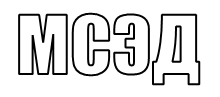 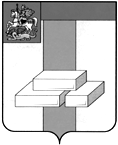 АДМИНИСТРАЦИЯГОРОДСКОГО ОКРУГА ДОМОДЕДОВОМОСКОВСКОЙ  ОБЛАСТИКОМИТЕТ ПО УПРАВЛЕНИЮ ИМУЩЕСТВОМпл.30-летия Победы, д.1, микрорайон Центральный,  г. Домодедово,  Московская область, 142000,    Тел. (496)79-24-139 E-mail: dmdd_kui@mosreg.ru  ИНН 5009027119, КПП 500901001___________  № __________	Уважаемая Юлия Александровна!Прошу Вас напечатать в ближайшем выпуске газеты «» следующее объявление:ИТОГИ АУКЦИОНА!Комитет по управлению имуществом Администрации городского округа Домодедово сообщает о том, что 30.09.2022 Комитетом по конкурентной политике Московской области подведен итог аукциона в электронной форме на право заключения договора аренды земельного участка, государственная собственность на который не разграничена, расположенного на территории городского округа Домодедово (1 лот) АЗЭ-МИО/22-1569:Лот № 1: Наименование Объекта (лота) аукциона: земельный участок. Категория земель: земли населенных пунктов. Разрешенное использование: для индивидуального жилищного строительства. Место расположения (адрес) Объекта (лота) аукциона: Московская область, г. о.  Домодедово, д. Ртищево.  Кадастровый номер участка: 50:28:0100403:826, площадь 1218 кв. м.           Начальная (минимальная) цена договора (цена лота): 60 587,58 руб. (Шестьдесят тысяч пятьсот восемьдесят семь рублей 58 копеек), НДС не облагается. «Шаг аукциона»: 1 817,62 руб. (Одна тысяча восемьсот семнадцать рублей 62 копейки). Размер задатка: 60 587,58 руб. (Шестьдесят тысяч пятьсот восемьдесят семь рублей 58 копеек), НДС не облагается. Аукцион признан состоявшимся. Победителем аукциона признан участник: Аляутдинов Дамир Рамилевич, предложивший наибольшую цену предмета аукциона: 553 162,60 руб. (Пятьсот пятьдесят три тысячи сто шестьдесят два рубля 60 копеек), НДС не облагается, с которым будет заключен договор аренды.Протокол аукциона размещен на официальном сайте Российской Федерации, определенном Правительством Российской Федерации www.torgi.gov.ru, официальном сайте городского округа Домодедово www.domod.ru, на Едином портале торгов Московской области easuz.mosreg.ru/torgi, на сайте Оператора электронной площадки www.rts-tender.ru в сети Интернет.Председатель комитетапо управлению имуществом                                                         Л. В. ЕнбековаТ.Ю. Водохлебова+7 496 792 41 32